Câmara Municipal de Santa Bárbara d’Oeste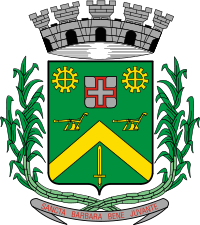 “Palácio 15 de Junho”Gabinete do Vereador Carlos Fontes - 1º Secretário da Mesa DiretoraVisite o nosso blog: www.carlosfontesvereador.blogspot.comINDICAÇÃO Nº 290/2010“Providências quanto à construção de calçada na Avenida da Amizade, próximo a ‘Julinel’, no Parque Planalto”.INDICA ao senhor Prefeito Municipal, na forma regimental, determinar ao setor competente que tome providências quanto à construção de calçada na Avenida da Amizade, próximo à “Julinel”, no Parque Planalto. Este vereador foi procurado por inúmeros munícipes, que frequentam a praça, em especial o Sr. Nelson Compagnolo, solicitando que seja determinado ao setor competente para que construa calçada, em local que especifica, pois o trânsito de veículos no local é intenso, principalmente nos horários de pico e, quando chove, os pedestres são obrigados a transitar pela rua, pois devido o local não ter calçada, fica impossível caminhar em função do barro e mato alto, ficando os pedestres expostos ao perigo de serem atropelados ou sofrerem outro tipo de acidente e, com o atendimento desta Indicação, os munícipes que transitam pelo local terão maior segurança.Plenário “Dr. Tancredo Neves”, em 28 de janeiro de 2010.CARLOS FONTES-Vereador / 1º Secretário-